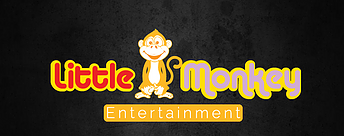 Centre Stage Kids/Little Monkey Entertainment	August 8th - 12th Musical Theatre Magic                                   _August 15th - 19th - Scene Work and Theatre Creation            _9:00 am - 4:00 pm (with pick-up and drop-up between 8:30am and 4:30pm)Name:      ______________________________________________________________Age:		__________________________________________________________Grade:	__________________________________________________________Parents Names:	____________________________________________________Email: 	__________________________________________________________Phone Contact:  	____________________________________________________Emergency contact name:    _____________________________________________	Emergency Contact Phone:   _____________________________________________Does your camper have any allergies: _____________________________________Do they use an epi-pen?	_____________________________________________Does your camper require any medication at camp? ______________________________________________________________________________________________________________________________________________Does your camper have any medical conditions we should be aware of? _______________________________________________________________________________Payment can be made by cash or cheque the first day or by email money transfer. If you are paying by cheque please make it out to Little Monkey Entertainment. - $200 a performer - ages 7-13.Parent/Guardian: By signing below, you acknowledge that:Payment in full is due upon arrival on opening day of your child’s camp. 2. Although every effort is made to send campers home with all of their belongings, Little Monkey Entertainment is not responsible for any loss or damage.3. Your child will follow all reasonable instructions from the staff of Little Monkey Entertainment while participating in the program.4. Little Monkey Entertainment reserves the right to cancel a child’s participation in a camp session if their behaviour is deemed unmanageable or dangerous to themselves or others, in which case they will be sent home immediately.5. You release Little Monkey Entertainment its staff and volunteers from all manner of actions, claim and demands of whatever nature which result from any loss, injury or expense sustained, arising out of or in any way connected with participation in any program or attendance at a location operated by Little Monkey Entertainment.6. In the event your child is injured, ill or in need of medical attention and you are unable to be contacted, you authorize Little Monkey Entertainment staff to seek medical attention on your behalf. 7. Prorated refunds apply for early dismissal. No refund for early dismissal for misbehaviour.Signature: ________________________________ Date:________________________You authorize Little Monkey Entertainment to use any photographs taken of your child while participating in Little Monkey Entertainment programs for future promotional materials.Signature: ______________________________       Date: _______________________